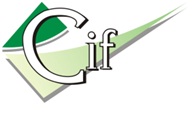 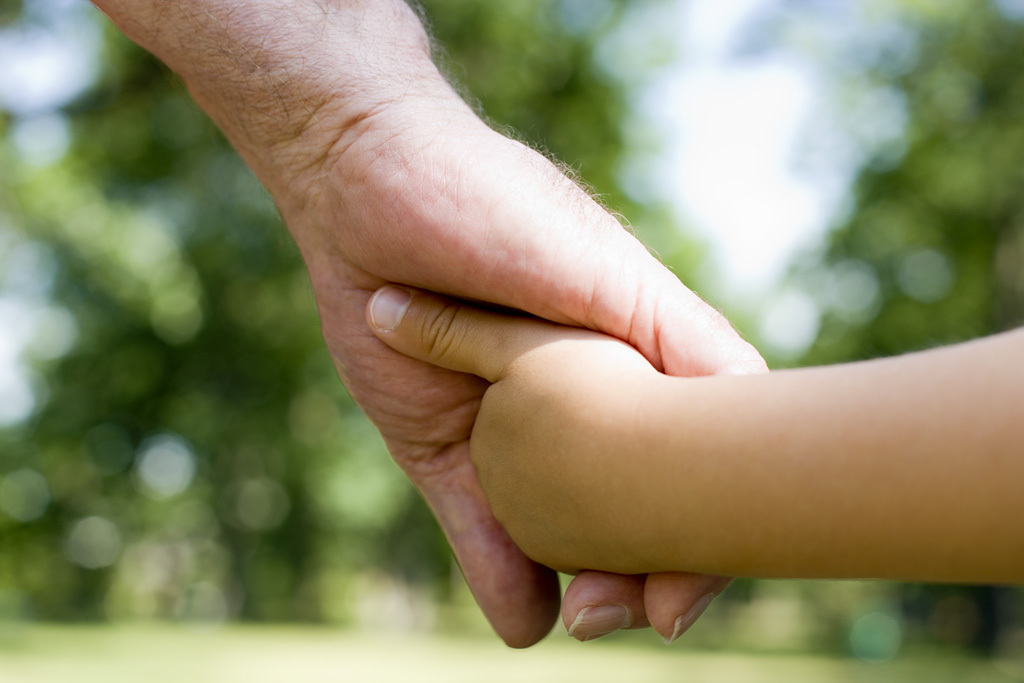 VENERDI’ 9 SETTEMBRE ORE 9:30PRESSO LA CASA PER FERIE REGINA MUNDIVIALE DEL TIRRENO, 62 CALAMBRONEinterverràS.E. Mons. Giovanni Paolo BenottoPROGRAMMAOre 9.30 ARRIVIOre 9.45 SALUTI DELLE PRESIDENTI CIFOre 10.00 S.E. MONS. GIOVANNI PAOLO BENOTTO INTERVERRA’ SUL TEMA “ANZIANI: LE RADICI DEL FUTURO”  A SEGUIRE DOMANDE, CONDIVISIONE, DIBATTITOOre 12.00 S. MESSA CELEBRATA DA S. E. MONS. BENOTTOOre 13.00 PRANZOOre 15.00 INTRATTENIMENTO MUSICALESARANNO NOSTRI GRADITI OSPITI GLI ANZIANI DELLA RSA DI MEZZANAE’ GRADITA LA PRENOTAZIONE DEL PRANZO (12,00 €) AL NUMERO 050 37129